Lama-Trekking Unterwasser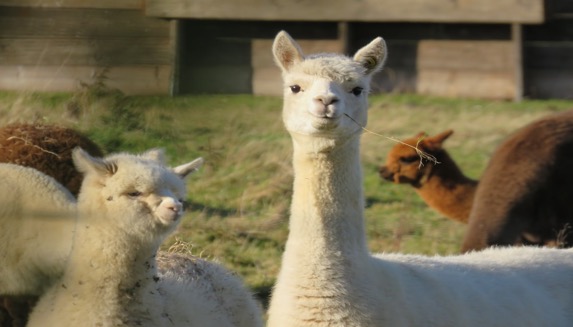 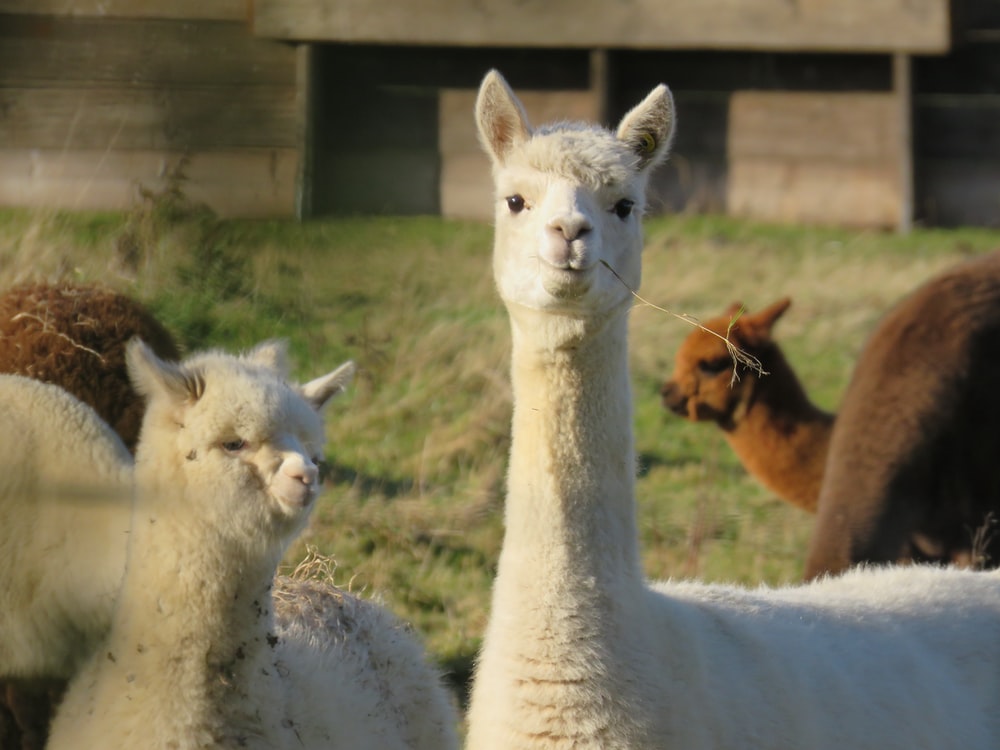 Das Wandern mit Lamas ist ein unvergessliches Erlebnis für Schüler:innen. Sie lernen die neugierigen, sanften und temperamentvollen Charaktere der Lamas kennen.Kategorie: 	Tagesauflug, Sportprogramm, 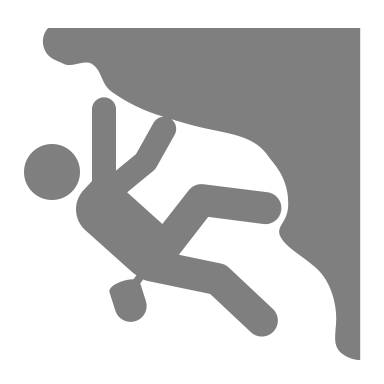 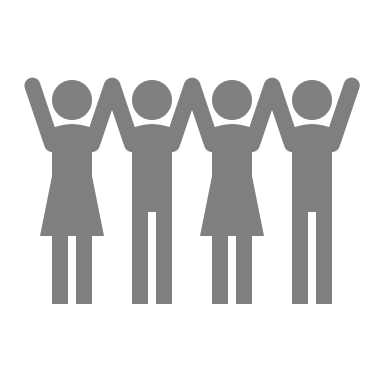 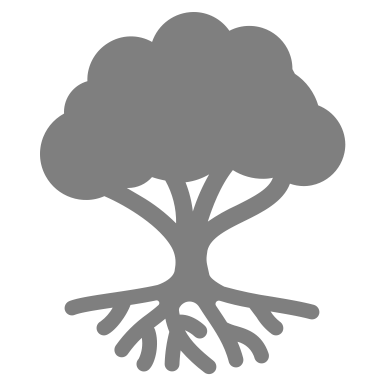 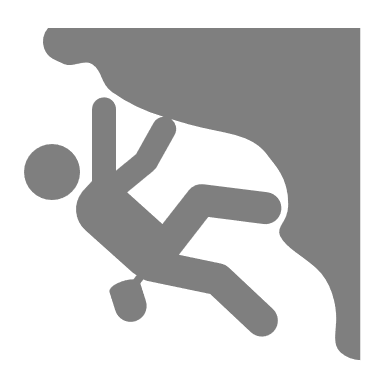 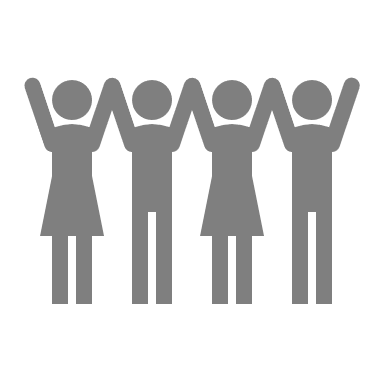 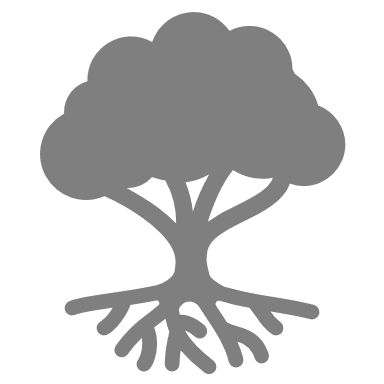 geförderte Ziele:		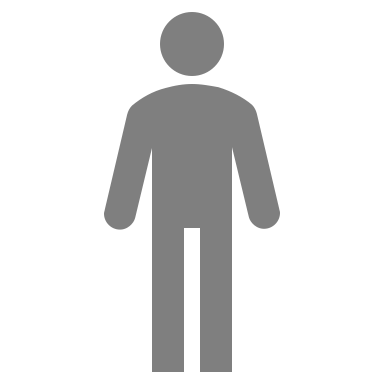 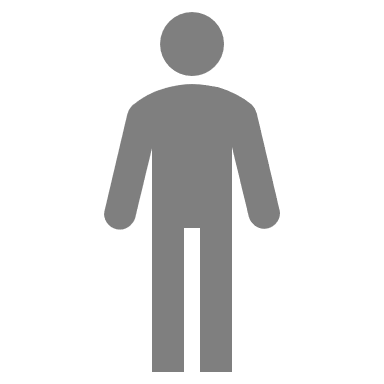 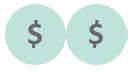 Preis pro Person:                              Pauschalpreise für Schulerreisen zwischen 350 -    450 Fr. Preis variiert je nach Wanderlänge.Gruppengrösse:	ca. 25 Personen aber auch Kleingruppen ab 2 Personen möglich Ort:	Chüeboden 6989657 Unterwasser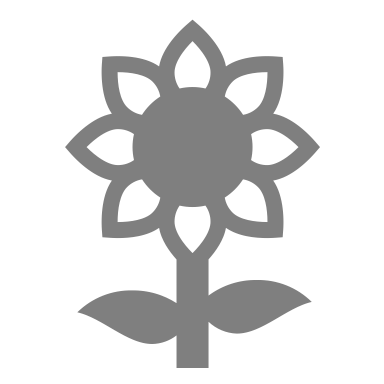 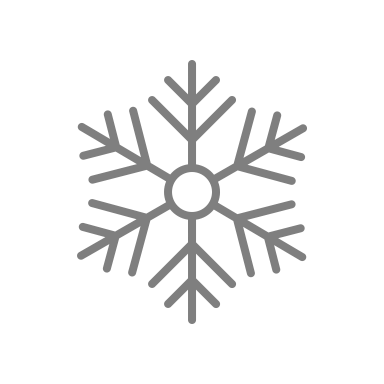 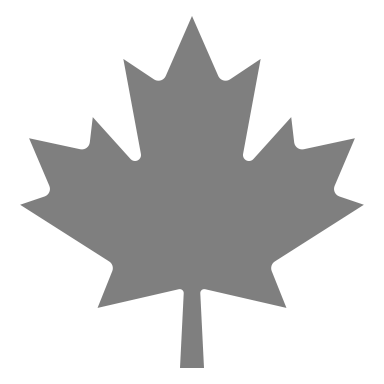 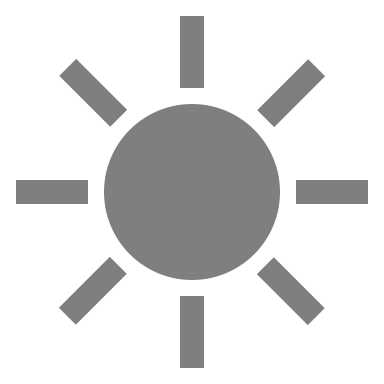 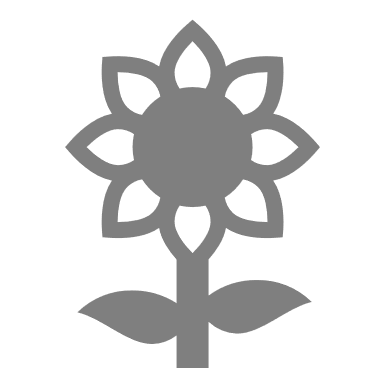 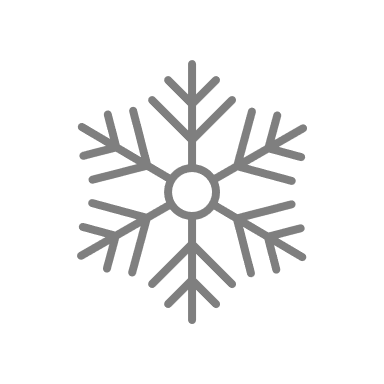 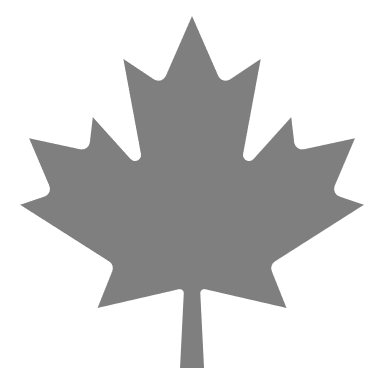 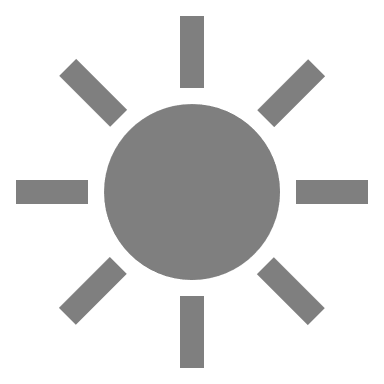 Jahreszeit:				                                                            
	neu auch 1.5h Winterwanderung   geeignetes Wetter: 			Schönwetter, Schlechtwetter Zeitaufwand für LP: 			ca. halbe StundeBetreuung / Begleitperson(en):		1 Begleitperson pro Klasse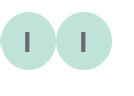 Schwierigkeitsgrad:			                                    geeignete Lagerform(en): 	Wanderlager, Sportlager, Kennenlernlager, 	Sommerlager, Herbstlager, Abschlusslager	Reservationen:				Bernadette Bislin					Tel.: +41 (0)71 999 10 69					E-Mail: bernadette.bislin@bluewin.chDetaillierte Planung:Spezifische Sicherheitsmassnahmen:				Links:					http://www.bislin-lama-trekking.ch/index.phpZeitAblaufMaterialBemerkungenzw. 1.5h- 8hIndividuelle Anreise nach UnterwasserStart des Lama Trekkings. VerpflegungspauseZweiter Teil des TrekkingsIndividuelle Rückreise von Unterwasser ausRucksack, Getränke, SnacksRoute kann mit Frau Bislin abgesprochen werden und variiert je nach Wanderlänge.SicherheitsvorkehrungenVerantwortung im LeitungsteamEine Person übernimmt die An-/RückreiseWährend der Wanderung macht eine Person immer das Schlusslicht.SicherheitsvorkehrungenAbbruchkriterien/AlternativenGewitterwarnungen sollten am Vortag gecheckt werden. SicherheitsvorkehrungenSicherheitsrelevante Verhaltensregeln für die GruppeDie Teilnehmer müssen immer auf dem Wanderweg bleibenDie Teilnehmer werden in Gruppen aufgeteilt und sind immer für ein Lama verantwortlich. SicherheitsvorkehrungenMaterial/AusrüstungRucksackGetränkeSnacksSonnenschutzaufgeladenes Mobiltelefon für das LeitungsteamNotfallapothekeSicherheitsvorkehrungenWeitere MassnahmenKeineVorbereitung für NotfallsituationenAlle Begleitpersonen kennen die Notfallnummern.Die Küche ist im Lagerhaus per Telefon erreichbar und verfügt über ein Auto.